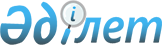 Об определении специально отведенных мест для осуществления выездной торговли на территории Кызылжарского района Северо-Казахстанской области
					
			Утративший силу
			
			
		
					Постановление акимата Кызылжарского района Северо-Казахстанской области от 5 февраля 2021 года № 47. Зарегистрировано Департаментом юстиции Северо-Казахстанской области 10 февраля 2021 года № 7123. Утратило силу постановлением акимата Кызылжарского района Северо-Казахстанской области от 28 декабря 2023 года № 348
      Сноска. Утратило силу постановлением акимата Кызылжарского района Северо-Казахстанской области от 28.12.2023 № 348 (вводится в действие по истечении десяти календарных дней после дня его первого официального опубликования).
      В соответствии со статьей 27 Закона Республики Казахстан от 12 апреля 2004 года "О регулировании торговой деятельности", пунктом 102 Правил внутренней торговли, утвержденных приказом исполняющего обязанности Министра национальной экономики Республики Казахстан от 27 марта 2015 года № 264 "Об утверждении Правил внутренней торговли" (зарегистрировано в Реестре государственной регистрации нормативных правовых актов №.11148), акимат Кызылжарского района Северо-Казахстанской области ПОСТАНОВЛЯЕТ:
      1. Определить специально отведенные места для осуществления выездной торговли на территории Кызылжарского района Северо-Казахстанской области согласно приложению к настоящему постановлению.
      2. Контроль за исполнением настоящего постановления возложить на курирующего заместителя акима Кызылжарского района Северо-Казахстанской области.
      3. Настоящее постановление вводится в действие по истечении десяти календарных дней после дня его первого официального опубликования. Специально отведенные места для осуществления выездной торговли на территории Кызылжарского района Северо-Казахстанской области
      Сноска. Приложение в редакции постановления акимата Кызылжарского района Северо-Казахстанской области от 19.10.2021 № 411 (вводится в действие по истечении десяти календарных дней после дня его первого официального опубликования).
					© 2012. РГП на ПХВ «Институт законодательства и правовой информации Республики Казахстан» Министерства юстиции Республики Казахстан
				
      Аким Кызылжарского районаСеверо-Казахстанской области

Ж. Садвокасов
Приложение кпостановлению акиматаКызылжарского районаСеверо-Казахстанской областиот 5 февраля 2021 года№ 47
№
Наименование сельских округов 
Места установки автолавок и (или) палаток (павильонов) 
1 
Архангельский 
село Архангельское, улица Центральная, на центральной площади
1 
Архангельский 
село Новокаменка, улица Чапаева, на центральной площади
2 
Асановский 
село Асаново, улица Пионерская, 42, возле здания конторы товарищества с ограниченной ответственностью "Аби-Жер"
2 
Асановский 
село Плоское, улица Мағжан Жұмабаев, 1, возле здания бывшей школы
2 
Асановский 
село Толмачевка, улица Абай Құнанбаев, 1, возле здания медицинского пункта
2 
Асановский 
село Михайловка, улица Мұхтар Әуезов, 5, возле водонапорной башни
2 
Асановский 
село Малое Белое, улица Шоқан Уәлиханов, 10, возле здания конторы товарищества с ограниченной ответственностью "Адель-Кус"
3 
Березовский 
село Большая Малышка, улица Центральная, на центральной площади
3 
Березовский 
село Барневка, улица Центральная, 7, возле здания медицинского пункта
3 
Березовский 
село Гончаровка, улица Центральная, 15, возле здания медицинского пункта
3 
Березовский 
село Ташкентка, улица Центральная, 10, возле здания конторы товарищества с ограниченной ответственностью "Крестьянский Двор СК"
3 
Березовский 
село Долматово, улица Центральная, на центральной площади
4 
Бескольский 
село Бесколь, улица Садовая, 1, возле государственного коммунального казенного предприятия "Ясли-сад "Мирас" коммунального государственного учреждения "Отдел образования Кызылжарского района" коммунального государственного учреждения "Управление образования акимата Северо-Казахстанской области"
4 
Бескольский 
село Бесколь, улица Ипподромная, 1, площадь возле ипподрома "Кулагер"
4 
Бескольский 
село Бесколь, улица Гагарина, 10, возле здания государственного казенного предприятия "Кызылжарский районный Дом культуры" коммунального государственного учреждения "Кызылжарский районный отдел культуры, развития языков, физической культуры и спорта"
5 
Бугровской 
село Бугровое, улица Зеленая, 5 а, возле здания медицинского пункта
5 
Бугровской 
село Новогеоргиевка, улица Центральная, площадь на пересечении улиц Центральной и Мира
5 
Бугровской 
село Красноперовка, улица Центральная, 7, возле здания медицинского пункта
5 
Бугровской 
село Сосновка, улица Центральная, на центральной площади
6 
Вагулинский 
село Вагулино, улица Достық, 9, возле здания сельского клуба
6 
Вагулинский 
село Кустовое, улица Астана, 24 а, возле здания конторы крестьянского хозяйства "Редин"
6 
Вагулинский 
село Красноярка, улица Школьная, 23, возле здания библиотеки
6 
Вагулинский 
село Желяково, улица Степная, 1, возле здания бывшей школы
6 
Вагулинский 
село 2 Красный Яр, улица Береке, 15/1, возле здания медицинского пункта
7 
Виноградовский 
село Сумное, улица Тәуелсіздік, 9, возле здания бывшей школы
8 
Кызылжарский 
село Байтерек, улица Конституции, на центральной площади
8 
Кызылжарский 
село Чапаево, улица Береке, на центральной площади
8 
Кызылжарский 
село Карлуга, улица Дорожная, 3, возле территории Дорожного эксплуатационного участка-2
8 
Кызылжарский 
село Подгорное, улица Центральная, 3, возле здания медицинского пункта
8 
Кызылжарский 
село Приишимка, улица Школьная, на центральной площади
8 
Кызылжарский 
село Трудовая Нива, на въезде по улице Абая, 8
9 
Куйбышевский 
село Боголюбово, улица Базарная, 19, возле сельской врачебной амбулатории
9 
Куйбышевский 
село Надежка, улица Центральная, на центральной площади
9 
Куйбышевский 
село Вознесенка, улица Верхняя, 46, возле здания сельского клуба
10 
Лесной 
село Пресновка, улица Третий переулок, 4, возле здания конторы товарищества с ограниченной ответственностью "Лесной"
10 
Лесной 
село Глубокое, улица Береговая, 30, возле здания сельского клуба
11 
Налобинский 
село Налобино, улица Специалистов, 4, возле здания конторы фермерского хозяйства "Нелюбин В.Н."
11 
Налобинский 
село Дубровное, улица Центральная, 25, возле склада фермерского хозяйства "Нелюбин В.Н."
11 
Налобинский 
село Гайдуково, улица Бейбітшілік, 26/2, возле здания медицинского пункта
11 
Налобинский 
село Николаевка, улица Жеңіс, 10, возле жилого дома Байгужиновой Мастуры Кайжибековны
12 
Новоникольский 
село Новоникольское, угол пересечения улицы Молодежная и улицы Спортивная, площадь напротив здания хоккейного корта
12 
Новоникольский 
село Новоалександровка, улица Комсомольская, 23, возле здания сельского клуба
12 
Новоникольский 
село Трудовое, улица Рокоссовского, 19, возле здания бани командитного товарищества "Зенченко и К"
13 
Петерфельдский 
село Петерфельд, улица Нефтянников, на центральной площади
13 
Петерфельдский 
село Кондратовка, улица Железнодорожная, 5 а, возле здания медицинского пункта
13 
Петерфельдский 
село Кривозерка, улица Алаш, 9, возле здания медицинского пункта
13 
Петерфельдский 
село Затон, улица Аққайың, 23, возле здания медицинского пункта
13 
Петерфельдский 
село Боровское, улица Шоқан Уәлиханов, 1, возле конторы Кондратовского опытно-показательного лесопитомника
14 
Прибрежный 
село Прибрежное, улица Советская, на центральной площади
14 
Прибрежный 
село Шаховское, улица Бейбітшілік, 21, возле здания почты
14 
Прибрежный 
село Тепличное, улица Барыс, 15, возле здания сельского клуба
15 
Рассветский 
село Рассвет, улица Орталық, на центральной площади
15 
Рассветский 
село Водопроводное, улица Еңбек, 15, возле здания сельского клуба
15 
Рассветский 
село Красная Горка, улица Мәншүк Мәметова, 1, возле здания медицинского пункта
16 
Рощинский 
село Пеньково, улица Центральная, 49, возле здания сельского клуба
16 
Рощинский 
село Белое, улица Ленина, 4 а, возле здания медицинского пункта
16 
Рощинский 
село Березовка, улица Центральная, 29, возле здания медицинского пункта
17 
Светлопольский 
село Знаменское, улица Ахременко, на центральной площади
17 
Светлопольский 
село Байсал, улица Бейбітшілік, на центральной площади
17 
Светлопольский 
село Метлишино, улица Наурыз, на центральной площади
18 
Соколовский 
село Соколовка, улица Абая, на центральной площади
19 
Якорьский 
село Якорь, улица Мира, 39 а, возле здания сельского клуба
19 
Якорьский 
село Ольшанка, улица Төле би, 16, возле здания медицинского пункта
19 
Якорьский 
село Вознесенка, улица Әл-Фараби, 6, возле здания медицинского пункта
19 
Якорьский 
село Вишневка, улица Бірлік, 2/2, возле здания медицинского пункта